  Quick Start Order Form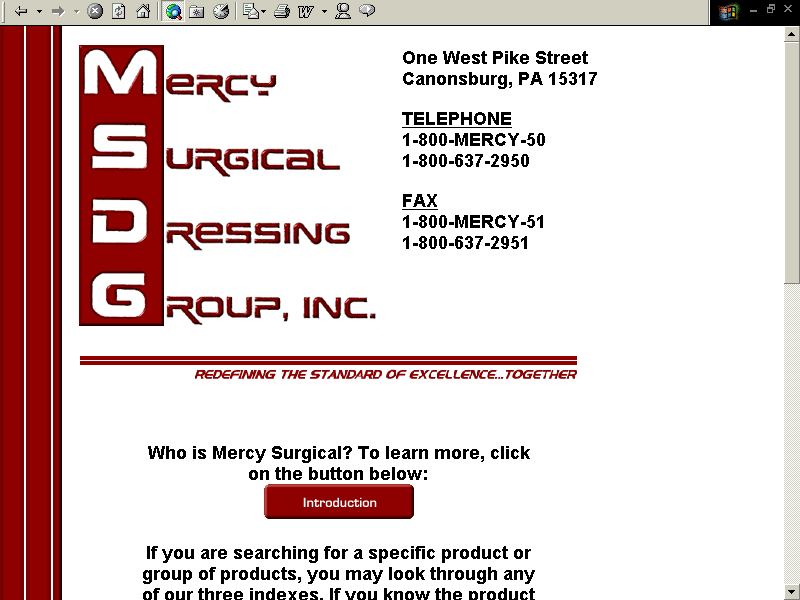 Enluxtra                                						(if same as Bill To, okay to leave blank)Bill To Name_________________________________		Ship To Name ________________________________Address ____________________________________		Address _____________________________________City, State, ZIP	___________________________		City, State, ZIP________________________________Phone	(____) ____________________________		Phone	(____) _______________________________Contact Name _______________________________		Contact Name ________________________________To place an order or for more information please call, fax, or e-mail:Joseph R. Haskey Account Manager / Corporate Account Division Phone / fax: 412-446-1929jhaskey@mercysurgical.comItem #DescriptionUnitOrderOSAWD-5-0505Enluxtra, 2”x2”,self-adaptive,Humifiber wound dressing      10ea/bxOSAWD-5-1010Enluxtra, 4” x 4”,self-daptive,Humifiber wound dressing      10ea/bxOSAWD-5-1515Enluxtra, 6” x 6”self-adaptive,Humifiber wound dressing      10ea/bx